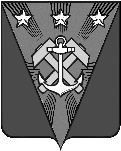 Сахалинская областьАДМИНИСТРАЦИЯ УГЛЕГОРСКОГО ГОРОДСКОГО ОКРУГАПОСТАНОВЛЕНИЕот  10.06.2024 № 525-п/24г. УглегорскОб отмене постановления администрации Углегорского городского округа от 03.06.2024               № 504-п/24 «О реорганизации муниципального бюджетного общеобразовательного учреждения основной общеобразовательной школы с. Никольское Углегорского городского округа Сахалинской области путем присоединения к муниципальному бюджетному общеобразовательному учреждению основной общеобразовательной школе № 2 г.Углегорска Сахалинской области»Руководствуясь Федеральным законом от 06.10.2003 № 131-ФЗ «Об общих принципах организации местного самоуправления в Российской Федерации», Уставом Углегорского городского округа, в связи с изменением обстоятельств администрация Углегорского городского округа постановляет:Отменить постановление администрации Углегорского городского округа от 03.06.2024 № 504-п/24 «О реорганизации муниципального бюджетного общеобразовательного учреждения основной общеобразовательной школы          с. Никольское Углегорского городского округа Сахалинской области путем присоединения к муниципальному бюджетному общеобразовательному учреждению основной общеобразовательной школе № 2 г.Углегорска Сахалинской области».Настоящее постановление опубликовать в газете или сетевом издании «Углегорские ведомости» и разместить на официальном сайте администрации Углегорского городского округа в сети Интернет.Контроль исполнения постановления возложить на исполняющего обязанности вице-мэра Углегорского городского округа Петрову Я.Д., исполняющего обязанности начальника Управления образования Углегорского городского округа Колесникову С.Э.